1.1. Описание услуги1.1. Описание услуги1.1. Описание услуги1.1. Описание услуги1.1. Описание услуги1.1. Описание услуги1.1. Описание услугиВ рамках ИТ-услуги осуществляется комплекс работ, позволяющий обеспечить работу мобильного почтового клиента для удаленных рабочих мест, на базе Отраслевой системы управления устройствами «Workspace ONE» в установленный период доступности.Данная услуга подразумевает использование почтового клиента для ОС Windows с шифрованием данных на локальном ПК и передачи на почтовый сервер по защищенному каналу связи.В рамках ИТ-услуги осуществляется комплекс работ, позволяющий обеспечить работу мобильного почтового клиента для удаленных рабочих мест, на базе Отраслевой системы управления устройствами «Workspace ONE» в установленный период доступности.Данная услуга подразумевает использование почтового клиента для ОС Windows с шифрованием данных на локальном ПК и передачи на почтовый сервер по защищенному каналу связи.В рамках ИТ-услуги осуществляется комплекс работ, позволяющий обеспечить работу мобильного почтового клиента для удаленных рабочих мест, на базе Отраслевой системы управления устройствами «Workspace ONE» в установленный период доступности.Данная услуга подразумевает использование почтового клиента для ОС Windows с шифрованием данных на локальном ПК и передачи на почтовый сервер по защищенному каналу связи.В рамках ИТ-услуги осуществляется комплекс работ, позволяющий обеспечить работу мобильного почтового клиента для удаленных рабочих мест, на базе Отраслевой системы управления устройствами «Workspace ONE» в установленный период доступности.Данная услуга подразумевает использование почтового клиента для ОС Windows с шифрованием данных на локальном ПК и передачи на почтовый сервер по защищенному каналу связи.В рамках ИТ-услуги осуществляется комплекс работ, позволяющий обеспечить работу мобильного почтового клиента для удаленных рабочих мест, на базе Отраслевой системы управления устройствами «Workspace ONE» в установленный период доступности.Данная услуга подразумевает использование почтового клиента для ОС Windows с шифрованием данных на локальном ПК и передачи на почтовый сервер по защищенному каналу связи.В рамках ИТ-услуги осуществляется комплекс работ, позволяющий обеспечить работу мобильного почтового клиента для удаленных рабочих мест, на базе Отраслевой системы управления устройствами «Workspace ONE» в установленный период доступности.Данная услуга подразумевает использование почтового клиента для ОС Windows с шифрованием данных на локальном ПК и передачи на почтовый сервер по защищенному каналу связи.В рамках ИТ-услуги осуществляется комплекс работ, позволяющий обеспечить работу мобильного почтового клиента для удаленных рабочих мест, на базе Отраслевой системы управления устройствами «Workspace ONE» в установленный период доступности.Данная услуга подразумевает использование почтового клиента для ОС Windows с шифрованием данных на локальном ПК и передачи на почтовый сервер по защищенному каналу связи.1.2. Способ подключения к ИТ-системе (если необходимо и в зависимости от технической возможности организации)1.2. Способ подключения к ИТ-системе (если необходимо и в зависимости от технической возможности организации)1.2. Способ подключения к ИТ-системе (если необходимо и в зависимости от технической возможности организации)1.2. Способ подключения к ИТ-системе (если необходимо и в зависимости от технической возможности организации)1.2. Способ подключения к ИТ-системе (если необходимо и в зависимости от технической возможности организации)1.2. Способ подключения к ИТ-системе (если необходимо и в зависимости от технической возможности организации)1.2. Способ подключения к ИТ-системе (если необходимо и в зависимости от технической возможности организации)Ярлык на Портале терминальных приложенийПрямая ссылка на Web-ресурс из КСПДПрямая ссылка на Web-ресурс из интернет (требуется СКЗИ на АРМ / не требуется)«Толстый клиент» на АРМ пользователя (требуется СКЗИ на АРМ / не требуется)Другой способ ________________________________________________Ярлык на Портале терминальных приложенийПрямая ссылка на Web-ресурс из КСПДПрямая ссылка на Web-ресурс из интернет (требуется СКЗИ на АРМ / не требуется)«Толстый клиент» на АРМ пользователя (требуется СКЗИ на АРМ / не требуется)Другой способ ________________________________________________Ярлык на Портале терминальных приложенийПрямая ссылка на Web-ресурс из КСПДПрямая ссылка на Web-ресурс из интернет (требуется СКЗИ на АРМ / не требуется)«Толстый клиент» на АРМ пользователя (требуется СКЗИ на АРМ / не требуется)Другой способ ________________________________________________Ярлык на Портале терминальных приложенийПрямая ссылка на Web-ресурс из КСПДПрямая ссылка на Web-ресурс из интернет (требуется СКЗИ на АРМ / не требуется)«Толстый клиент» на АРМ пользователя (требуется СКЗИ на АРМ / не требуется)Другой способ ________________________________________________Ярлык на Портале терминальных приложенийПрямая ссылка на Web-ресурс из КСПДПрямая ссылка на Web-ресурс из интернет (требуется СКЗИ на АРМ / не требуется)«Толстый клиент» на АРМ пользователя (требуется СКЗИ на АРМ / не требуется)Другой способ ________________________________________________Ярлык на Портале терминальных приложенийПрямая ссылка на Web-ресурс из КСПДПрямая ссылка на Web-ресурс из интернет (требуется СКЗИ на АРМ / не требуется)«Толстый клиент» на АРМ пользователя (требуется СКЗИ на АРМ / не требуется)Другой способ ________________________________________________Ярлык на Портале терминальных приложенийПрямая ссылка на Web-ресурс из КСПДПрямая ссылка на Web-ресурс из интернет (требуется СКЗИ на АРМ / не требуется)«Толстый клиент» на АРМ пользователя (требуется СКЗИ на АРМ / не требуется)Другой способ ________________________________________________1.3. Группа корпоративных бизнес-процессов / сценариев, поддерживаемых в рамках услуги   1.3. Группа корпоративных бизнес-процессов / сценариев, поддерживаемых в рамках услуги   1.3. Группа корпоративных бизнес-процессов / сценариев, поддерживаемых в рамках услуги   1.3. Группа корпоративных бизнес-процессов / сценариев, поддерживаемых в рамках услуги   1.3. Группа корпоративных бизнес-процессов / сценариев, поддерживаемых в рамках услуги   1.3. Группа корпоративных бизнес-процессов / сценариев, поддерживаемых в рамках услуги   1.3. Группа корпоративных бизнес-процессов / сценариев, поддерживаемых в рамках услуги   1.4. Интеграция с корпоративными ИТ-системами1.4. Интеграция с корпоративными ИТ-системами1.4. Интеграция с корпоративными ИТ-системами1.4. Интеграция с корпоративными ИТ-системами1.4. Интеграция с корпоративными ИТ-системами1.4. Интеграция с корпоративными ИТ-системами1.4. Интеграция с корпоративными ИТ-системамиИТ-системаГруппа процессовГруппа процессовГруппа процессовГруппа процессовГруппа процессовWorkspace ONE - Отраслевая система управления устройствами - Отраслевая система управления устройствами - Отраслевая система управления устройствами - Отраслевая система управления устройствами - Отраслевая система управления устройствами1.5. Интеграция с внешними ИТ-системами1.5. Интеграция с внешними ИТ-системами1.5. Интеграция с внешними ИТ-системами1.5. Интеграция с внешними ИТ-системами1.5. Интеграция с внешними ИТ-системами1.5. Интеграция с внешними ИТ-системами1.5. Интеграция с внешними ИТ-системамиИТ-системаГруппа процессовГруппа процессовГруппа процессовГруппа процессовГруппа процессовMicrosoft Exchange - Корпоративные коммуникации.
  - Корпоративные коммуникации.
  - Корпоративные коммуникации.
  - Корпоративные коммуникации.
  - Корпоративные коммуникации.
 1.6. Состав услуги1.6. Состав услуги1.6. Состав услуги1.6. Состав услуги1.6. Состав услуги1.6. Состав услуги1.6. Состав услугиЦентр поддержки пользователей - Прием, обработка, регистрация и маршрутизация поступающих обращений от пользователей;- Предоставление пользователю необходимых справочных материалов (Инструкции, FAQ, описания). - Прием, обработка, регистрация и маршрутизация поступающих обращений от пользователей;- Предоставление пользователю необходимых справочных материалов (Инструкции, FAQ, описания). - Прием, обработка, регистрация и маршрутизация поступающих обращений от пользователей;- Предоставление пользователю необходимых справочных материалов (Инструкции, FAQ, описания). - Прием, обработка, регистрация и маршрутизация поступающих обращений от пользователей;- Предоставление пользователю необходимых справочных материалов (Инструкции, FAQ, описания). - Прием, обработка, регистрация и маршрутизация поступающих обращений от пользователей;- Предоставление пользователю необходимых справочных материалов (Инструкции, FAQ, описания).Функциональная поддержка- Консультации пользователей в части подключения к ИТ-системе в объеме реализованных бизнес-процессов;- Актуализация технической документации и необходимых справочных материалов (Инструкции, FAQ, описания).- Диагностика и устранение возникающих инцидентов и проблем в рамках поступающих обращений;-  Взаимодействие с разработчиком в случае возникновение проблем, заведение и ведение кейсов;- Подготовка статей знаний по часто задаваемым вопросам и публикация их для общего пользования;- Создание ролевой модели в ИТ-системе и предоставление, продление, прекращение прав доступа пользователей согласно созданной ролевой модели.- Консультации пользователей в части подключения к ИТ-системе в объеме реализованных бизнес-процессов;- Актуализация технической документации и необходимых справочных материалов (Инструкции, FAQ, описания).- Диагностика и устранение возникающих инцидентов и проблем в рамках поступающих обращений;-  Взаимодействие с разработчиком в случае возникновение проблем, заведение и ведение кейсов;- Подготовка статей знаний по часто задаваемым вопросам и публикация их для общего пользования;- Создание ролевой модели в ИТ-системе и предоставление, продление, прекращение прав доступа пользователей согласно созданной ролевой модели.- Консультации пользователей в части подключения к ИТ-системе в объеме реализованных бизнес-процессов;- Актуализация технической документации и необходимых справочных материалов (Инструкции, FAQ, описания).- Диагностика и устранение возникающих инцидентов и проблем в рамках поступающих обращений;-  Взаимодействие с разработчиком в случае возникновение проблем, заведение и ведение кейсов;- Подготовка статей знаний по часто задаваемым вопросам и публикация их для общего пользования;- Создание ролевой модели в ИТ-системе и предоставление, продление, прекращение прав доступа пользователей согласно созданной ролевой модели.- Консультации пользователей в части подключения к ИТ-системе в объеме реализованных бизнес-процессов;- Актуализация технической документации и необходимых справочных материалов (Инструкции, FAQ, описания).- Диагностика и устранение возникающих инцидентов и проблем в рамках поступающих обращений;-  Взаимодействие с разработчиком в случае возникновение проблем, заведение и ведение кейсов;- Подготовка статей знаний по часто задаваемым вопросам и публикация их для общего пользования;- Создание ролевой модели в ИТ-системе и предоставление, продление, прекращение прав доступа пользователей согласно созданной ролевой модели.- Консультации пользователей в части подключения к ИТ-системе в объеме реализованных бизнес-процессов;- Актуализация технической документации и необходимых справочных материалов (Инструкции, FAQ, описания).- Диагностика и устранение возникающих инцидентов и проблем в рамках поступающих обращений;-  Взаимодействие с разработчиком в случае возникновение проблем, заведение и ведение кейсов;- Подготовка статей знаний по часто задаваемым вопросам и публикация их для общего пользования;- Создание ролевой модели в ИТ-системе и предоставление, продление, прекращение прав доступа пользователей согласно созданной ролевой модели.Поддержка интеграционных процессовДля настоящей услуги не применяетсяДля настоящей услуги не применяетсяДля настоящей услуги не применяетсяДля настоящей услуги не применяетсяДля настоящей услуги не применяетсяИТ-инфраструктураДля настоящей услуги не применяетсяДля настоящей услуги не применяетсяДля настоящей услуги не применяетсяДля настоящей услуги не применяетсяДля настоящей услуги не применяетсяМодификация ИТ-системыДля настоящей услуги не применяетсяДля настоящей услуги не применяетсяДля настоящей услуги не применяетсяДля настоящей услуги не применяетсяДля настоящей услуги не применяется1.7. Наименование и место хранения пользовательской документации:1.7. Наименование и место хранения пользовательской документации:1.7. Наименование и место хранения пользовательской документации:1.7. Наименование и место хранения пользовательской документации:1.7. Наименование и место хранения пользовательской документации:1.7. Наименование и место хранения пользовательской документации:1.7. Наименование и место хранения пользовательской документации:ИТ-системаПуть: … → …Путь: … → …Путь: … → …Путь: … → …Путь: … → …Портал Госкорпорации «Росатом»Путь: … → …Путь: … → …Путь: … → …Путь: … → …Путь: … → …Иное местоПуть: … → …Путь: … → …Путь: … → …Путь: … → …Путь: … → …Иное местоПуть: … → …Путь: … → …Путь: … → …Путь: … → …Путь: … → …Иное местоПуть: … → …Путь: … → …Путь: … → …Путь: … → …Путь: … → …1.8. Ограничения по оказанию услуги1.8. Ограничения по оказанию услуги1.8. Ограничения по оказанию услуги1.8. Ограничения по оказанию услуги1.8. Ограничения по оказанию услуги1.8. Ограничения по оказанию услуги1.8. Ограничения по оказанию услуги1.8.1. Оказание услуги осуществляется только при наличии у заказчика услуги: «CBA.64 Поддержка отраслевой системы управления устройствами «Workspace ONE» на устройствах под управлением ОС Windows 10 с актуальными пакетами обновлений;1.8.2. Подразумевается использование клиентского ПО на полностью исправных устройствах, в зоне стабильного приема мобильной сети/wi-fi(с доступом к сети интернет). При несоблюдении этих условий оказание поддержки невозможно.1.8.3. При отсутствии на площадке сотрудников ГПП, для получения техподдержки пользователь обязан предоставить все логи/данные об устройстве Администраторам Системы. При невозможности предоставить эти данные, инцидент может быть закрыт с формулировкой «Решение невозможно».1.8.1. Оказание услуги осуществляется только при наличии у заказчика услуги: «CBA.64 Поддержка отраслевой системы управления устройствами «Workspace ONE» на устройствах под управлением ОС Windows 10 с актуальными пакетами обновлений;1.8.2. Подразумевается использование клиентского ПО на полностью исправных устройствах, в зоне стабильного приема мобильной сети/wi-fi(с доступом к сети интернет). При несоблюдении этих условий оказание поддержки невозможно.1.8.3. При отсутствии на площадке сотрудников ГПП, для получения техподдержки пользователь обязан предоставить все логи/данные об устройстве Администраторам Системы. При невозможности предоставить эти данные, инцидент может быть закрыт с формулировкой «Решение невозможно».1.8.1. Оказание услуги осуществляется только при наличии у заказчика услуги: «CBA.64 Поддержка отраслевой системы управления устройствами «Workspace ONE» на устройствах под управлением ОС Windows 10 с актуальными пакетами обновлений;1.8.2. Подразумевается использование клиентского ПО на полностью исправных устройствах, в зоне стабильного приема мобильной сети/wi-fi(с доступом к сети интернет). При несоблюдении этих условий оказание поддержки невозможно.1.8.3. При отсутствии на площадке сотрудников ГПП, для получения техподдержки пользователь обязан предоставить все логи/данные об устройстве Администраторам Системы. При невозможности предоставить эти данные, инцидент может быть закрыт с формулировкой «Решение невозможно».1.8.1. Оказание услуги осуществляется только при наличии у заказчика услуги: «CBA.64 Поддержка отраслевой системы управления устройствами «Workspace ONE» на устройствах под управлением ОС Windows 10 с актуальными пакетами обновлений;1.8.2. Подразумевается использование клиентского ПО на полностью исправных устройствах, в зоне стабильного приема мобильной сети/wi-fi(с доступом к сети интернет). При несоблюдении этих условий оказание поддержки невозможно.1.8.3. При отсутствии на площадке сотрудников ГПП, для получения техподдержки пользователь обязан предоставить все логи/данные об устройстве Администраторам Системы. При невозможности предоставить эти данные, инцидент может быть закрыт с формулировкой «Решение невозможно».1.8.1. Оказание услуги осуществляется только при наличии у заказчика услуги: «CBA.64 Поддержка отраслевой системы управления устройствами «Workspace ONE» на устройствах под управлением ОС Windows 10 с актуальными пакетами обновлений;1.8.2. Подразумевается использование клиентского ПО на полностью исправных устройствах, в зоне стабильного приема мобильной сети/wi-fi(с доступом к сети интернет). При несоблюдении этих условий оказание поддержки невозможно.1.8.3. При отсутствии на площадке сотрудников ГПП, для получения техподдержки пользователь обязан предоставить все логи/данные об устройстве Администраторам Системы. При невозможности предоставить эти данные, инцидент может быть закрыт с формулировкой «Решение невозможно».1.8.1. Оказание услуги осуществляется только при наличии у заказчика услуги: «CBA.64 Поддержка отраслевой системы управления устройствами «Workspace ONE» на устройствах под управлением ОС Windows 10 с актуальными пакетами обновлений;1.8.2. Подразумевается использование клиентского ПО на полностью исправных устройствах, в зоне стабильного приема мобильной сети/wi-fi(с доступом к сети интернет). При несоблюдении этих условий оказание поддержки невозможно.1.8.3. При отсутствии на площадке сотрудников ГПП, для получения техподдержки пользователь обязан предоставить все логи/данные об устройстве Администраторам Системы. При невозможности предоставить эти данные, инцидент может быть закрыт с формулировкой «Решение невозможно».1.8.1. Оказание услуги осуществляется только при наличии у заказчика услуги: «CBA.64 Поддержка отраслевой системы управления устройствами «Workspace ONE» на устройствах под управлением ОС Windows 10 с актуальными пакетами обновлений;1.8.2. Подразумевается использование клиентского ПО на полностью исправных устройствах, в зоне стабильного приема мобильной сети/wi-fi(с доступом к сети интернет). При несоблюдении этих условий оказание поддержки невозможно.1.8.3. При отсутствии на площадке сотрудников ГПП, для получения техподдержки пользователь обязан предоставить все логи/данные об устройстве Администраторам Системы. При невозможности предоставить эти данные, инцидент может быть закрыт с формулировкой «Решение невозможно».1.9. Норматив на поддержку1.9. Норматив на поддержку1.9. Норматив на поддержку1.9. Норматив на поддержку1.9. Норматив на поддержку1.9. Норматив на поддержку1.9. Норматив на поддержкуПодразделениеПредельное значение трудозатрат на поддержку 1 единицы объемного показателя по услуге (устройство)Предельное значение трудозатрат на поддержку 1 единицы объемного показателя по услуге (устройство)Предельное значение трудозатрат на поддержку 1 единицы объемного показателя по услуге (устройство)Предельное значение трудозатрат на поддержку 1 единицы объемного показателя по услуге (устройство)Предельное значение трудозатрат на поддержку 1 единицы объемного показателя по услуге (устройство)Функциональная поддержка0,0009478670,0009478670,0009478670,0009478670,000947867Поддержка интеграционных процессов Для настоящей услуги не применяется Для настоящей услуги не применяется Для настоящей услуги не применяется Для настоящей услуги не применяется Для настоящей услуги не применяетсяИТ-инфраструктура Для настоящей услуги не применяется Для настоящей услуги не применяется Для настоящей услуги не применяется Для настоящей услуги не применяется Для настоящей услуги не применяется1.10. Дополнительные параметры оказания услуги1.10. Дополнительные параметры оказания услуги1.10. Дополнительные параметры оказания услуги1.10. Дополнительные параметры оказания услуги1.10. Дополнительные параметры оказания услуги1.10. Дополнительные параметры оказания услуги1.10. Дополнительные параметры оказания услуги1.10.1. Допустимый простой ИТ-ресурса в течении года, часов16 часов16 часов16 часов16 часов16 часов1.10.2. Срок хранения данных резервного копирования (в календарных днях)31 день31 день31 день31 день31 день1.10.3. Целевая точка восстановления ИТ-ресурса (RPO) (в рабочих часах)444441.10.4. Целевое время восстановления ИТ-ресурса (RTO) (в рабочих часах)888881.10.5. Обеспечение катастрофоустойчивости ИТ-ресурсаНетНетНетНетНет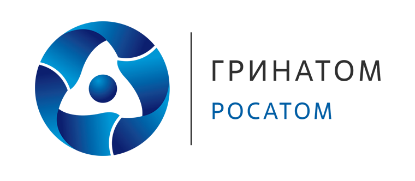 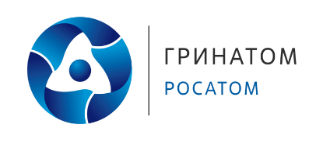 